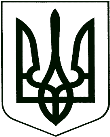 	У К Р А Ї Н А	  КОРЮКІВСЬКА МІСЬКА РАДА                             ЧЕРНІГІВСЬКА ОБЛАСТЬ                                                                                                                                                   Проєкт Р І Ш Е Н Н Я(сорок перша сесія сьомого скликання)06 жовтня 2020 року                        м. Корюківка                            № __-41/VІIПро приватизацію земельних ділянокна території Олександрівськогостаростинського округу	Розглянувши заяву громадянина Білика Андрія Івановича про передачу безоплатно у власність земельної ділянки та додані матеріали, враховуючи рекомендації постійної комісії міської ради з питань житлово-комунального господарства, регулювання земельних відносин, будівництва та охорони навколишнього природного середовища, керуючись ст.ст. 12, 79-1, 116, 118, 121, 122, 186, 186-1 Земельного кодексу України, ст. 26 Закону України «Про місцеве самоврядування в Україні»,міська рада вирішила:1. Затвердити Белику Денису Сергійовичу проєкт землеустрою щодо відведення земельної ділянки безоплатно у власність, загальною площею  1,8629 га для ведення особистого селянського господарства в адміністративних межах Корюківської міської ради (в межах населеного пункту села Олександрівка, вул. Перемоги, 21), Корюківського району, Чернігівської області. 1.1. Передати Белику Денису Сергійовичу безоплатно у власність земельну ділянку площею 1,8629 га, (кадастровий номер земельної ділянки 7422480500:01:000:0155) із земель сільськогосподарського призначення для ведення особистого селянського господарства, яка розташована в адміністративних межах Корюківської міської ради (в межах населеного пункту села Олександрівка), Корюківського району Чернігівської області.2. Право власності на земельну ділянку виникає з моменту державної реєстрації цього права та оформлюється відповідно до Закону України «Про державну реєстрацію речових прав на нерухоме майно та їх обтяжень». Земельну ділянку використовувати за цільовим призначенням, з дотриманням вимог статей 20, 91, 103 Земельного кодексу України, Закону України «Про особисте селянське господарство» та інших нормативно-правових актів.3. Контроль за виконанням даного рішення покласти на постійну комісію міської ради з питань житлово-комунального господарства, регулювання земельних відносин, будівництва та охорони навколишнього природного середовища. 	Міський голова 								Р.АХМЕДОВПОГОДЖЕНО:Начальник відділу земельних ресурсів та комунального майна міської ради                                             Т.СКИБАНачальник юридичного відділу – державний реєстратор міської ради                                                І.ВАЩЕНКО                   